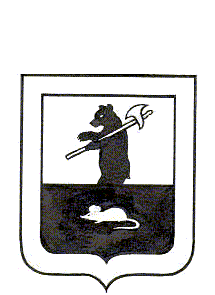 АДМИНИСТРАЦИЯ ГОРОДСКОГО ПОСЕЛЕНИЯ МЫШКИНПОСТАНОВЛЕНИЕг. Мышкин27.10. 2016                                                                                                     № 380Об утверждении Требований к содержанию отдельныхконструктивных элементов фасадов, к дополнительному оборудованию, дополнительным элементам и устройствам, размещаемым на фасадах зданий, строений, сооружений натерритории городского поселения Мышкин	В соответствии с Федеральным законом от 06.10.2003 N 131-ФЗ «Об общих принципах организации местного самоуправления в Российской Федерации», решением Муниципального Совета городского поселения Мышкин от 08.05.2013 №13 «Об утверждении Правил благоустройства территории  городского поселения Мышкин», Уставом городского поселения Мышкин Мышкинского муниципального района Ярославской области,ПОСТАНОВЛЯЕТ:1. Утвердить Требования к содержанию отдельных конструктивных элементов фасадов, дополнительному оборудованию, дополнительным элементам и устройствам, размещаемым на фасадах зданий, строений, сооружений на территории городского поселения Мышкин (приложение).            2. Контроль за исполнением настоящего постановления возложить на заместителя Главы Администрации городского поселения Мышкин Кошутину А.А.3. Постановление вступает в силу с момента его официального опубликования.Глава городскогопоселения Мышкин 	                           Е.В. ПетровТребования к содержанию отдельных конструктивных элементов фасадов, дополнительному оборудованию, дополнительным элементам и устройствам, размещаемым на фасадах зданий, строений, сооружений на территории городского поселения Мышкин 1. ОБЩИЕ ПОЛОЖЕНИЯ1.1. Настоящие Требования предъявляются к содержанию отдельных конструктивных элементов фасадов зданий, строений, сооружений, а также к дополнительному оборудованию, дополнительным элементам и устройствам, размещаемым на фасадах зданий, строений, сооружений, расположенных на территории городского поселения Мышкин.Действие настоящих Требований не распространяется на отношения, связанные с установкой и эксплуатацией рекламных конструкций.1.2.  Для целей настоящих Требований используются следующие понятия:витрина - остекленная часть фасада, конструктивно связанная с помещением, занимаемым объектом розничной торговли, общественного питания или бытового обслуживания населения, предназначенная для размещения информации о товарах (услугах), а также для демонстрации таких товаров (услуг);витринная конструкция - конструкция, состоящая из одной или нескольких вывесок, располагаемых в витрине, на внешней и (или) с внутренней стороны остекления;вывеска - размещаемый на фасаде здания, строения, сооружения объект, который содержит информацию о юридических лицах или индивидуальных предпринимателях, органах государственной власти или местного самоуправления, а также сведения, доведение которых до потребителя является обязательным в соответствии с федеральным законодательством;дополнительное оборудование - размещаемые на фасадах здания, строения, сооружения системы технического обеспечения эксплуатации зданий, строений, сооружений (наружные блоки систем кондиционирования и вентиляции, вентиляционные трубопроводы, антенны, видеокамеры наружного наблюдения, иное подобное оборудование), элементы архитектурно-художественной подсветки, почтовые ящики, банкоматы и иное оборудование;дополнительные элементы и устройства - вывески, информационные указатели, мемориальные доски, флагштоки и иное подобное оборудование;информационный указатель - размещаемый на фасаде здания, строения, сооружения объект, который содержит информацию о наименованиях улиц, площадей, административно-территориальных единиц, номерах объектов адресации, направлении движения и расстоянии до места нахождения каких-либо объектов;колористическое решение фасадов - цветовое решение фасадов здания, строения, сооружения, определяющее его художественные особенности во взаимосвязи с окружающей градостроительной средой, информация о котором содержится в эскизном проекте и (или) паспорте фасадов и включает в себя информацию о цвете, материалах, способах отделки фасадов и их отдельных конструктивных элементов;конструктивные элементы фасада - внешняя поверхность стен, входы в здание, строение, сооружение (входные группы), окна, витрины, маркизы, балконы и лоджии, эркеры, иные элементы, размещение которых на фасаде предусмотрено архитектурным решением;самовольное переоборудование или изменение внешнего вида фасада либо его элементов - переоборудование или изменение внешнего вида фасада здания, строения, сооружения либо его конструктивных элементов, произведенное при отсутствии согласованного в установленном порядке паспорта фасадов или без внесения соответствующих изменений в паспорт фасадов. 2. ОБЩИЕ ТРЕБОВАНИЯ К СОДЕРЖАНИЮ ФАСАДОВ ЗДАНИЙ, СТРОЕНИЙ, СООРУЖЕНИЙ2.1. Расположение конструктивных элементов фасадов, дополнительного оборудования и дополнительных элементов и устройств, размещаемых на фасадах, их габариты и внешний вид должны соответствовать системе горизонтальных и вертикальных осей, симметрии, архитектурным и объемно-планировочным решениям здания, строения, сооружения, предусмотренным проектной документацией, а также иметь комплексный характер.2.2. При содержании фасадов зданий, строений, сооружений, в том числе их отдельных конструктивных элементов, дополнительного оборудования, дополнительных элементов и устройств запрещается:1) самовольное переоборудование или изменение внешнего вида фасада либо его элементов, в том числе:- фрагментарная окраска или облицовка участка фасада, окраска откосов и наличников, облицовка поверхностей откосов, не соответствующие колористическому решению фасадов;- изменение расположения оконного блока в проеме по отношению к плоскости фасада, устройство витрин, выступающих за плоскость фасада;- использование при отделке фасадов (отдельных конструктивных элементов фасадов) сайдинга, профилированного металлического листа (за исключением зданий, строений, сооружений, расположенных на территориях промышленных предприятий), асбестоцементных листов, самоклеящейся пленки, баннерной ткани;крепление маркиз, размещение дополнительного оборудования, дополнительных элементов и устройств на архитектурных деталях, элементах декора, поверхностях с ценной отделкой;окраска и покрытие декоративными пленками поверхности остекления витрин (за исключением случая, указанного в пункте 15 настоящих Требований), замена остекления витрин световыми коробами, устройство в витрине конструкций электронных носителей - бегущих строк, экранов на всю высоту и (или) длину остекления витрины;размещение наружных блоков систем кондиционирования и вентиляции в оконных и дверных проемах, если блоки выступают за плоскость фасада и при этом не используются маскирующие ограждения, а также на поверхности главных фасадов, над тротуарами;размещение антенн на главных фасадах (лицевой стороне здания);размещение видеокамер наружного наблюдения на колоннах, фронтонах, карнизах, пилястрах, порталах, козырьках, на цоколях балконов;2) самовольное нанесение надписей;3) нарушение Требований по размещению вывесок, установленных пунктом 18 настоящих Требований, самовольное размещение указателей улиц, номерных знаков домов, зданий, сооружений. 3. ТРЕБОВАНИЯ К СОДЕРЖАНИЮ ОТДЕЛЬНЫХ КОНСТРУКТИВНЫХ ЭЛЕМЕНТОВ ФАСАДОВ3.1. Ограждения на фасаде должны быть выполнены в едином стиле. Цвет и материал решеток и ограждений должны соответствовать архитектурно-градостроительному облику фасадов.3.2. Расположение маркиз на фасаде здания, строения, сооружения должно соответствовать габаритам и контурам проемов, не ухудшать визуальное восприятие архитектурных деталей, элементов декора, информационных указателей.3.3. Окраска внешней поверхности стен должна производиться в соответствии с колористическим решением фасадов здания, строения, сооружения. Окрашенные поверхности фасадов должны быть ровными, без пятен и поврежденных мест.3.4. Действия, связанные с окраской фасадов здания, строения, сооружения, устройством, реконструкцией, ликвидацией, восстановлением входов, окон, витрин, балконов и лоджий, окраской и покрытием декоративными пленками поверхностей остекления, раскрытием ранее заложенных проемов, изменением габаритов и конфигурации проемов, установкой дверных конструкций, козырьков и навесов, устройством лестниц и приямков, установкой или заменой ограждений, установкой дополнительных элементов и устройств, дополнительного оборудования на фасадах зданий, строений и сооружений, изменением их цветового решения, могут производиться только после внесения соответствующих изменений в паспорт фасадов. 4. ТРЕБОВАНИЯ К ДОПОЛНИТЕЛЬНЫМ ЭЛЕМЕНТАМ И УСТРОЙСТВАМ4.1. Размещение дополнительных элементов и устройств должно осуществляться без ущерба для внешнего архитектурного облика и технического состояния фасадов с учетом соответствия габаритов и внешнего вида дополнительных элементов и устройств архитектурно-градостроительному облику фасадов.4.2. Дополнительные элементы и устройства должны содержаться в технически исправном состоянии, без механических повреждений, нарушения целостности конструкции, быть очищенными от грязи и иного мусора. Металлические элементы дополнительных элементов и устройств должны быть очищены от ржавчины и окрашены.4.3. Вывески размещаются на плоских участках фасада, свободных от архитектурных элементов, на единой горизонтальной оси на уровне линии перекрытий между первым и вторым этажами либо ниже указанной линии.4.4. При размещении на одном фасаде одновременно нескольких вывесок они размещаются в один высотный ряд и (или) на единой горизонтальной линии.4.5. Максимальные высота и длина витринной конструкции не должны быть больше 1/2 высоты и длины остекления витрины соответственно. Витринные конструкции, размещенные на внешней стороне витрины, не должны выходить за плоскость фасада.4.6. Непосредственно на остеклении витрины может быть размещена вывеска в виде отдельных букв и декоративных элементов либо способом нанесения трафаретной печати.4.7. При размещении витринной конструкции с внутренней стороны витрины расстояние от остекления витрины до витринной конструкции должно составлять не менее 0,15 метра.4.8. Консольные вывески располагаются в одной горизонтальной оси с другими вывесками, у арок, на границах и внешних углах здания, строения, сооружения.4.9. Подсветка вывески должна иметь немерцающий, приглушенный свет, не создавать прямых направленных лучей в окна жилых помещений.4.10. Запрещается размещение вывесок:1) на лоджиях и балконах, на ограждающих конструкциях (заборах, шлагбаумах, иных подобных конструкциях);2) полностью или частично перекрывающих оконные и дверные проемы, витражи, витрины, информационные указатели;3) посредством нанесения на поверхность стены здания, строения, сооружения декоративно-художественного и (или) текстового изображения (способом покраски, наклейки и иными подобными способами);4) посредством демонстрации постеров на динамических системах смены изображений (роллерные системы, системы поворотных панелей - призматроны и иные подобные системы) или с помощью изображения, демонстрируемого на электронных носителях (экраны, бегущая строка).4.11. Информационные указатели размещаются в соответствии с требованиями, установленными Правилами благоустройства территории городского поселения Мышкин, утвержденными Решением Муниципального Совета городского поселения Мышкин от 08.05.2013 № 13. 5. ТРЕБОВАНИЯ К ДОПОЛНИТЕЛЬНОМУ ОБОРУДОВАНИЮ5.1. Дополнительное оборудование должно размещаться на фасадах упорядоченно, с привязкой к архитектурному решению здания, строения, сооружения и единой системе осей, при размещении ряда элементов - на общей несущей основе; должно иметь аккуратный внешний вид и надежную конструкцию крепления.5.2. Наружные блоки систем кондиционирования и вентиляции могут размещаться на кровле зданий и сооружений, в окнах подвального этажа без выхода за плоскость фасада, на дворовых фасадах в единой системе размещения, на лоджиях, в нишах, с использованием маскирующих ограждений (решеток, жалюзи).5.3. Антенны могут размещаться на кровле здания, строения, сооружения, а также на дворовых и боковых фасадах, не просматривающихся с проезжей улицы.5.4. Видеокамеры наружного наблюдения могут размещаться под навесами, козырьками, балконами, эркерами, на участках фасада, свободных от архитектурных деталей и элементов декора.Приложение к постановлению Администрациигородского поселения Мышкин от  27.10.2016   № 380